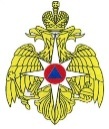 МЧС РОССИИОТДЕЛ НАДЗОРНОЙ ДЕЯТЕЛЬНОСТИ И ПРОФИЛАКТИЧЕСКОЙ РАБОТЫ(ПО  ГОРОДУ  ХАНТЫ-МАНСИЙСКУ  И  РАЙОНУ)улица Гагарина, 153А, город Ханты-Мансийск, телефон / факс: +7 (3467) 39-79-69; E-mail: ogpn-hmir@mail.ru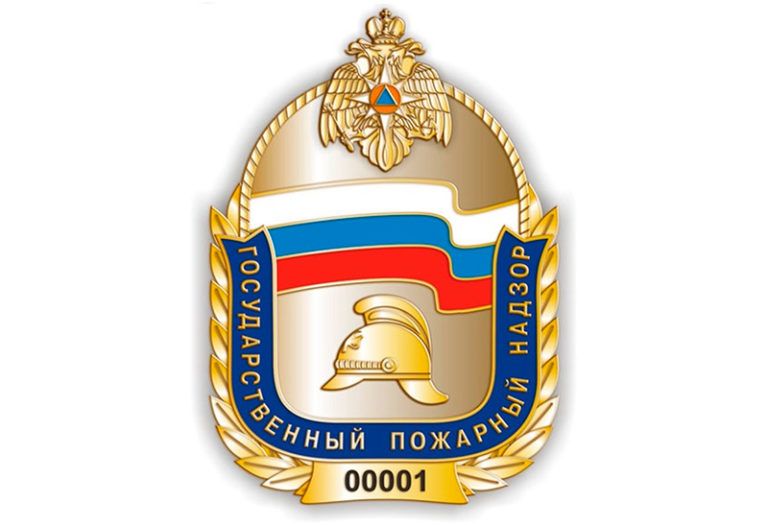 Уважаемые родители, помните – сохранность    жизни ваших детей зависит от того, какой вид досуга они выбираютг. Ханты-Мансийск 2021 г.МЧС РОССИИОТДЕЛ НАДЗОРНОЙ ДЕЯТЕЛЬНОСТИ И ПРОФИЛАКТИЧЕСКОЙ РАБОТЫ(ПО  ГОРОДУ  ХАНТЫ-МАНСИЙСКУ  И  РАЙОНУ)улица Гагарина, 153А, город Ханты-Мансийск, телефон / факс: +7 (3467) 39-79-69; E-mail: ogpn-hmir@mail.ruУважаемые родители, помните – сохранность    жизни ваших детей зависит от того, какой вид досуга они выбираютг. Ханты-Мансийск 2021 г.Зацепинг — это способ передвижения на общественном транспорте, при котором человек цепляется к нему снаружи за различные поручни, лестницы, подножки и другие элементы. Зацепер может ехать на крыше, на открытых переходных и тормозных площадках.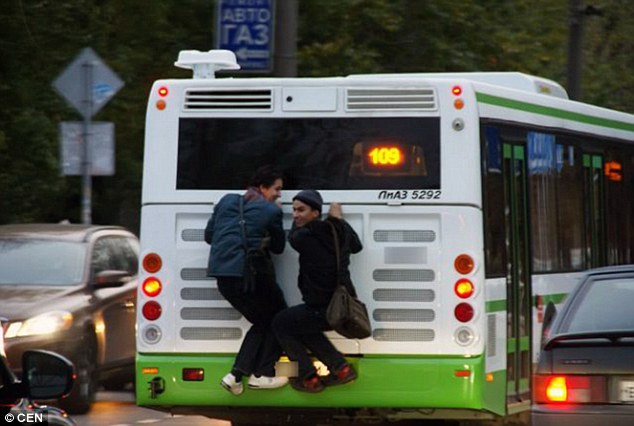 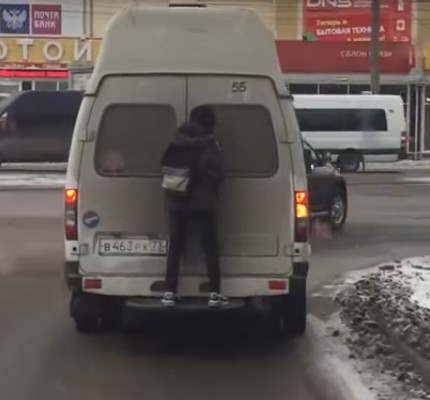 Самих зацеперов привлечь к ответственности причине их малолетства нельзя. Штраф в размере от 100 до 500 рублей могут выписать родителям:по статье 5.35 Кодекса об административных правонарушениях Российской Федерации — за неисполнение или ненадлежащее исполнение обязанностей по воспитанию несовершеннолетних.Зацепинг — это способ передвижения на общественном транспорте, при котором человек цепляется к нему снаружи за различные поручни, лестницы, подножки и другие элементы. Зацепер может ехать на крыше, на открытых переходных и тормозных площадках.Самих зацеперов привлечь к ответственности причине их малолетства нельзя. Штраф в размере от 100 до 500 рублей могут выписать родителям:по статье 5.35 Кодекса об административных правонарушениях Российской Федерации — за неисполнение или ненадлежащее исполнение обязанностей по воспитанию несовершеннолетних.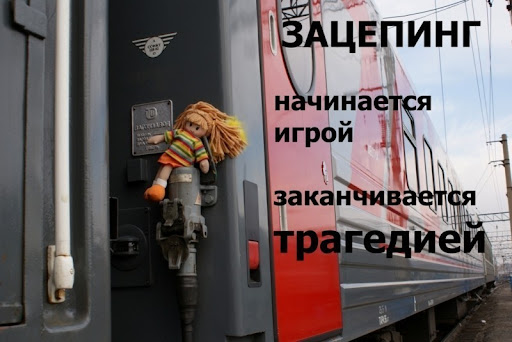 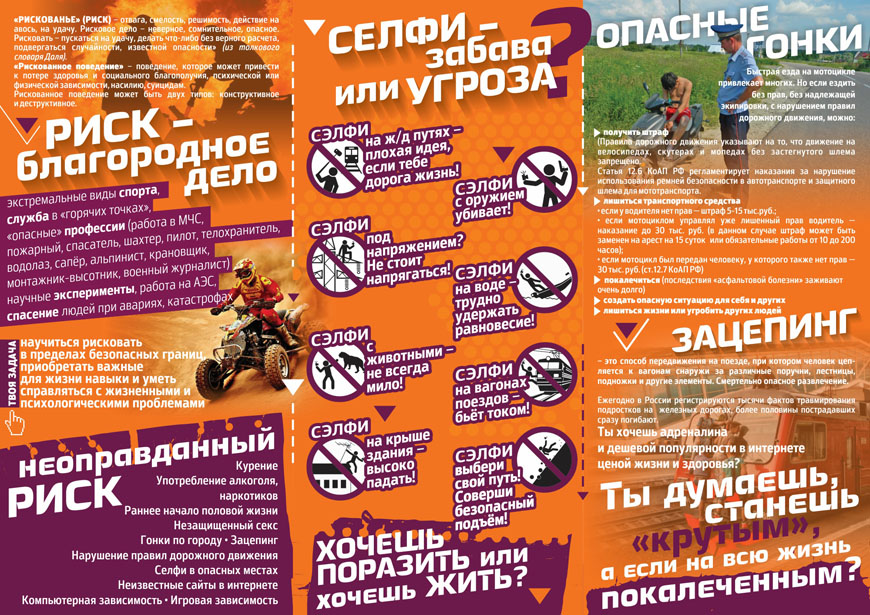 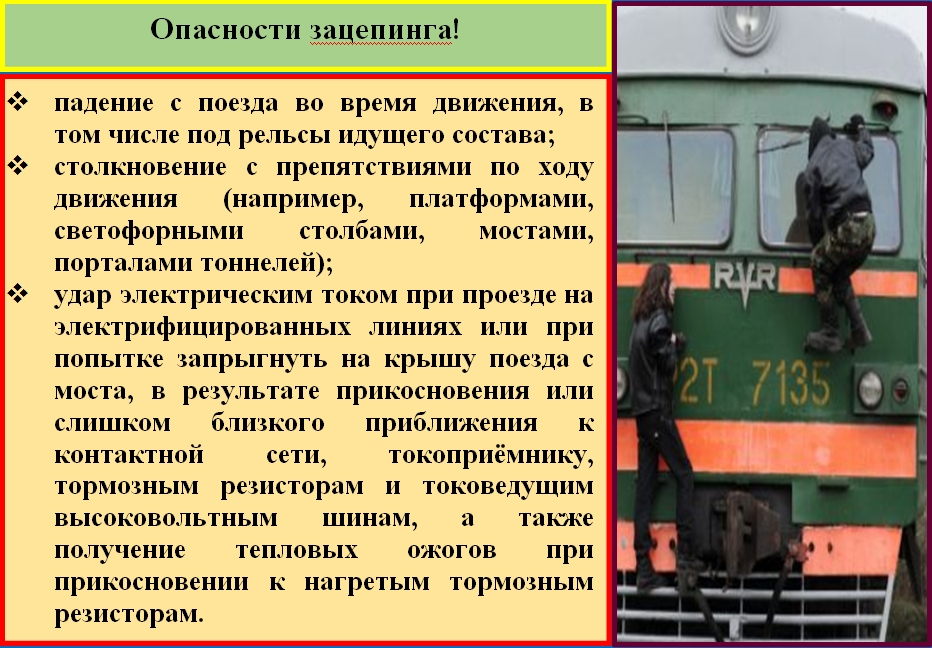 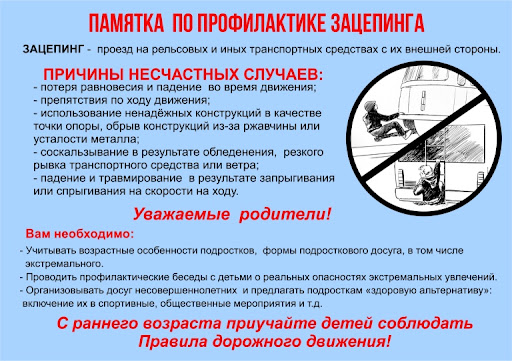 